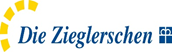 Bitte die Informationen zu den Zusatzstoffen und Allergen auf gesonderten Blatt beachten!MittagessenSpeiseplan vom 26.04.21 bis 30.04.21MittagessenSpeiseplan vom 26.04.21 bis 30.04.21MittagessenSpeiseplan vom 26.04.21 bis 30.04.21Menü 1Menü 2Menü 2Menü 3 VegetarischMontagMontagPutengeschnetzeltes1,a,a1,f,g,i,j 
KräuterreisSalat 1,4,j,g
Spargel-Rahmgemüsea,g  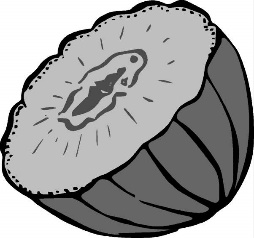 Vegetarische Frühlingsrollea,a1,c,fKräuterreisSalat 1,4,j,g
Spargel-Rahmgemüsea,gMontagObst Obst Obst Obst DienstagDienstagGnocchia,a1,c 
Tomaten-Basilikumsugo
Hartkäse gerieben1,2,g
Salat1,4,a,a1,i,j,g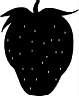 DienstagErdbeerjoghurtg Erdbeerjoghurtg Erdbeerjoghurtg Erdbeerjoghurtg MittwochMittwochBlumenkohl überbackena,g 
Dampfkartoffeln
Kräuter-Sahnedressing1,4,g,j Blattsalat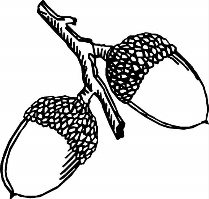 MittwochHaselnusspuddingg Haselnusspuddingg Haselnusspuddingg Haselnusspuddingg DonnerstagDonnerstagSpaghettia,a1,c 
Bolognese (Rind)1,a
Hartkäse gerieben1,2,g
Salatsoße1,4,a,a1,gj BlattsalatSpaghettia,a1,Tomatensoßea1Hartkäse gerieben1,2,g
Salatsoße1,4,ga,a1,jBlattsalatSpaghettia,a1,Tomatensoßea1Hartkäse gerieben1,2,g
Salatsoße1,4,ga,a1,jBlattsalat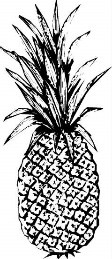 DonnerstagObst Obst Obst Obst FreitagFreitagHackbraten (Schwein)3,5,8,i,j 
Bratensaucea,a1,a3,f,i
Kartoffelsalat 1,4,j
Essig-Öl-Dressing1,4,j
 BlattsalatPutenfleischkäse4,8,g,i,fWeckenKartoffelsalat 1,4,j
Essig-Öl-Dressing1,4,j
 BlattsalatPutenfleischkäse4,8,g,i,fWeckenKartoffelsalat 1,4,j
Essig-Öl-Dressing1,4,j
 BlattsalatKartoffeltaschengEssig-Öl-Dressing1,4,j
 BlattsalatFreitagHeidelbeerquarkg Heidelbeerquarkg Heidelbeerquarkg Heidelbeerquarkg 